АДМИНИСТРАЦИЯ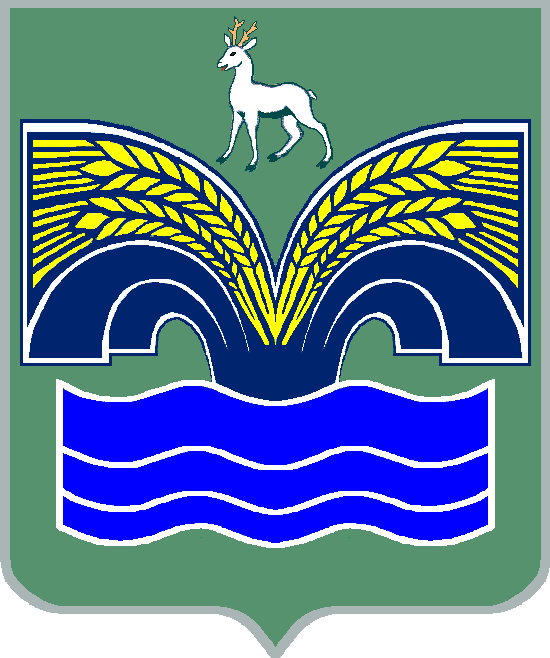 СЕЛЬСКОГО ПОСЕЛЕНИЯ ХОРОШЕНЬКОЕМУНИЦИПАЛЬНОГО РАЙОНА КРАСНОЯРСКИЙСАМАРСКОЙ ОБЛАСТИПОСТАНОВЛЕНИЕ                                                      от   21 апреля     № 20Об утверждении муниципальной Программы «Формирование современной сельской среды сельского поселения Хорошенькое муниципального района Красноярский Самарской области»на 2017 год.          В целях повышения уровня благоустройства территории сельского поселения Хорошенькое, руководствуясь Федеральным законом от 06.10.2003 №131-ФЗ «Об общих принципах местного самоуправления в Российской Федерации», постановлением Правительства Самарской области от  27.11.2013 № 670 «Об утверждении государственной программы Самарской области «Содействие развитию благоустройства территорий муниципальных образований Самарской области на 2014-2018 годы»,ПОСТАНОВЛЯЮ:     1. Утвердить муниципальную Программу «Формирование современной сельской среды сельского поселения Хорошенькое муниципального района Красноярский Самарской области» на 2017 год. (прилагается).     2. Опубликовать настоящее постановление в районной газете  «Красноярский вестник».     3. Настоящее постановление вступает в силу с момента его опубликования.Глава администрации сельского поселения Хорошенькое муниципального района КрасноярскийСамарской области                                                              С.А. ПаничкинУТВЕРЖДЕНО:Постановлением администрациис. п. Хорошенькоемуниципального района КрасноярскийСамарской областиот  21 апреля 2017г.  № 20Муниципальная программа«Формирование современной сельской средысельского поселения Хорошенькоемуниципального района Красноярский Самарской областина 2017год»с. Хорошенькое - 2017 годПАСПОРТМУНИЦИПАЛЬНОЙ ПРОГРАММЫ1. Характеристика текущего состояния сферы благоустройства в муниципальном образовании.Одним из приоритетных направлений развития муниципального образования является повышение уровня благоустройства, создание безопасных и комфортных условий для проживания жителей муниципального образования.Статус современного муниципального образования во многом определяет уровень внешнего благоустройства и развитая инженерная инфраструктура.Существующее положение обусловлено рядом факторов: введение новых современных требований к благоустройству и содержанию территорий, недостаточное финансирование программных мероприятий в предыдущие годы, отсутствие комплексного подхода к решению проблемы формирования и обеспечения среды, комфортной и благоприятной для проживания населения.Благоустройство мест массового пребывания населения невозможно осуществлять без комплексного подхода. При отсутствии проекта благоустройства получить многофункциональную адаптивную среду для проживания граждан не представляется возможным. При выполнении работ по благоустройству необходимо учитывать мнение жителей и сложившуюся инфраструктуру территорий для определения функциональных зон и выполнения других мероприятий.Комплексный подход позволяет наиболее полно и в то же время детально охватить весь объем проблем, решение которых может обеспечить комфортные условия проживания всего населения. К этим условиям относятся чистые улицы, зеленые насаждения, необходимый уровень освещенности улиц в темное время суток.Важнейшей задачей органов местного самоуправления сельского поселения Хорошенькое  является формирование и обеспечение среды, комфортной и благоприятной для проживания населения, в том числе благоустройство, выполнение требований Градостроительного кодекса Российской Федерации по устойчивому развитию сельских территорий, обеспечивающих при осуществлении градостроительной деятельности безопасные и благоприятные условия жизнедеятельности человека.Для поддержания общественных территорий сельского поселения в технически исправном состоянии и приведения их в соответствие с современными требованиями комфортности разработана муниципальная программа «Формирование современной сельской среды сельского поселения Хорошенькое  муниципального района Красноярский Самарской области на 2017 год» (далее - муниципальная программа), которой предусматривается целенаправленная работа исходя из:1) минимального перечня работ:- по установке скамеек и урн для мусора;- по организации уличного освещения.      2) дополнительного перечня работ:- по установке и ремонту детских площадок;- по установке остановочных павильонов;- по санитарной очистке территории;- по скашиванию травы в летний период;- по озеленению (содержание и обустройство территории парка);- по благоустройству и содержанию гражданских кладбищ.Благоустройство мест массового пребывания населения позволит поддержать их в удовлетворительном состоянии, повысить уровень благоустройства, выполнить архитектурно-планировочную организацию территории, обеспечить здоровые условия отдыха и жизни жителей.При выполнении работ по благоустройству необходимо учитывать мнение жителей и сложившуюся инфраструктуру территорий для определения функциональных зон и выполнения других мероприятий.Реализация Программы позволит создать условия, благоприятно влияющие на психологическое состояние человека, повысить комфортность проживания жителей, сформировать активную гражданскую позицию населения посредством его участия в благоустройстве территорий, повысить уровень и качество жизни населения.2.	Цели, задачи и ожидаемые результаты муниципальной программы.Целью реализации Программы является повышение уровня благоустройства на территории сельского поселения Хорошенькое муниципального района Красноярский Самарской области на 2017 год, а именно:формирование в жилых застройки среды, благоприятной для проживания населения, а также мест массового пребывания населения. Для достижения этой цели предлагается выполнить задачи по ремонту мест массового пребывания населения входящих в перечень минимальных видов.Основными задачами Программы являются:-	повышение уровня благоустройства наиболее посещаемых муниципальных территорий общего пользования сельского поселения Хорошенькое муниципального района Красноярский Самарской области;-	повышение уровня вовлеченности заинтересованных граждан, организаций в реализацию мероприятий по благоустройству территорий сельского поселения Хорошенькое муниципального района Красноярский Самарской области.3.	Показатели (индикаторы достижения целей и решения задач).1. Количество и площадь благоустроенных общественных территорий.2. Доля благоустроенных общественных территорий от общего количества и площади общественных территорий.3. Количество граждан, принявших участие в благоустройстве территорий городского поселения.4.Сроки и этапы муниципальной программы.Реализация Программы рассчитана на период 2017 года.В целях обеспечения непрерывности и преемственности предусмотренных мероприятий муниципальной программы деление на этапы реализации не предусмотрено.5.	Прогноз ожидаемых результатов реализации Программы.В результате реализации программных мероприятий, включенных в Программу, планируется применить индивидуальную технологию производства восстановительных и ремонтных работ. Проведение работ, необходимых для приведения территорий в нормативное состояние, обеспечит комфортные условия проживания населения, безопасность движения жителей сел и поселков, беспрепятственный проезд спецтехники, скорой помощи и т.д.В результате реализации мероприятий, предусмотренных муниципальной программой, планируется:-	повышение общего уровня благоустройства наиболее посещаемых муниципальных территорий общего пользования сельского поселения Хорошенькое муниципального района Красноярский Самарской области;-	вовлечение максимального количества физических и юридических лиц в реализацию мероприятий по благоустройству территорий сельского поселения Хорошенькое муниципального района Красноярский Самарской области.6.	Объем средств, необходимых на реализацию Программы.Объем финансовых ресурсов Программы в целом составляет  всего  -  185 000 руб., в т.ч. - областной бюджет  - 123 950 руб., - местный бюджет     -   61 050 руб.7. Перечень мероприятий Программы.Основу Программы составляет ремонт и благоустройство мест массового пребывания населения.Мероприятия по благоустройству общественных территорий формируются с учетом необходимости обеспечения физической, пространственной и информационной доступности зданий, сооружений  и общественных территорий для всех групп населения.Перечень работ сельского поселения Хорошенькое, в которых планируются мероприятия по благоустройству в 2017 году8. Механизм реализации Программы.	Реализация Программы осуществляется в соответствии с нормативными правовыми актами Администрации сельского поселения Хорошенькое муниципального района Красноярский Самарской области.	Разработчиком и исполнителем Программы является Администрация сельского поселения Хорошенькое муниципального района Красноярский Самарской области. Исполнитель организует выполнение программных мероприятий путем заключения соответствующих муниципальных контрактов с подрядными организациями и осуществляют контроль за надлежащим исполнением подрядчиками обязательств по муниципальным контрактам. Отбор подрядных организаций осуществляется в порядке, установленном Федеральным законом от 05.04.2013 года № 44-ФЗ «О контрактной системе в сфере закупок товаров, работ, услуг для обеспечения государственный и муниципальных нужд». 9. Система организации контроля и управление Программы.Контроль за реализацией программы осуществляет Администрация сельского поселения Хорошенькое муниципального района Красноярский Самарской области,  общественная комиссия. Наименование программы«Формирование современной сельской среды сельского поселения Хорошенькое муниципального района Красноярский Самарской области на 2017год»Ответственный исполнитель программыАдминистрация сельского поселения Хорошенькое муниципального района Красноярский Самарской областиУчастники программыАдминистрация сельского поселения Хорошенькое муниципального района Красноярский Самарской области.Граждане, их объединения; заинтересованные лица; общественные организации; подрядные организации.Разработчик программыАдминистрация сельского поселения Хорошенькое муниципального района Красноярский Самарской областиОснования для разработки-	Федеральный закон от 06.10.2003 № 131-Ф3 «Об общих принципах организации местного самоуправления в Российской Федерации»;- Постановление Правительства Самарской области от  27.11.2013 № 670 «Об утверждении государственной программы Самарской области «Содействие развитию благоустройства территорий муниципальных образований Самарской области на 2014-2018 годы»;-Постановление Администрации сельского поселения Хорошенькое  от 14 апреля 2017г.  № 19  «О разработке муниципальной программы «Формирование современной сельской среды сельского поселения Хорошенькое  муниципального района Красноярский Самарской области на 2017год»Цель ПрограммыПовышение уровня благоустройства на территории сельского поселения Хорошенькое  муниципального района Красноярский Самарской области на 2017 год.Задачи Программы-	Повышение уровня благоустройства наиболее посещаемых муниципальных территорий общего пользования сельского поселения Хорошенькое  муниципального района Красноярский Самарской области;-	Повышение уровня вовлеченности жителей, организаций в реализацию мероприятий по благоустройству территорий сельского поселения Хорошенькое  муниципального района Красноярский Самарской области.Целевые индикаторы и показатели Программы1. Количество и площадь благоустроенных общественных территорий.2. Доля благоустроенных общественных территорий от общего количества и площади общественных территорий.3. Количество граждан, принявших участие в благоустройстве территорий сельского поселения.Срок, период реализации Программы2017 год, разделение программы на этапы не предусмотрено.Объёмы и источники финансирования (руб.)Общий объем финансирования Программы составляет, всего  -  185 000 руб., в т.ч.  - областной бюджет  - 123 950 руб.,  - местный бюджет     -   61 050 руб.Ожидаемые  результаты реализации Программы-	Повышение общего уровня благоустройства наиболее посещаемых муниципальных территорий общего пользования сельского поселения Хорошенькое  муниципального района Красноярский Самарской области;-	Вовлечение физических и юридических лиц в реализацию мероприятий по благоустройству территорий сельского поселения Хорошенькое  муниципального района Красноярский Самарской области.№ п/пНаименование объектаВид работСметная стоимость работ, руб.Сметная стоимость работ, руб.Сметная стоимость работ, руб.№ п/пНаименование объектаВид работитогообластной бюджетместный бюджет1Самарская область, с. п. Хорошенькое, с. Кривое Озеро, площадка возле сельского клуба Благоустройство (установка элементов благоустройства: скамеек,  детской площадки, спортивной площадки)18500012395061050Всего с.п. Хорошенькое18500012395061050